                             ПРАКТИЧЕСКАЯ  РАБОТА  20                2  часаТЕМА: « Расчет параметров дифференцирующей RC-цепи »ЦЕЛИ  РАБОТЫ:- приобретение  практических  навыков расчета параметров дифференцирующей RC-цепи  3  ЗАДАНИЕ ДЛЯ ОБУЧАЮЩИХСЯ: (предварительная подготовка)- самостоятельное  изучение  методических  указаний  по проведению  прак-тической  работы  4  ПОЯСНЕНИЕ  К  РАБОТЕ    Часто в электронике вообще, а в импульсной в частности требуется преобразовать один вид импульсов в другой (например, прямоугольный преобразовать в треугольный). Для этой цели используют различные схемы, в основе которых простейшие RC- и RL-цепи. Такие цепи называются дифференцирующими и интернирующими цепями. Для начала рассмотрим дифференцирующие цепи, которые показаны на изображении ниже.      Своё название дифференцирующие цепи получили от того, что напряжение на выходе такой цепи пропорционально производной входного напряжения, а нахождение производной в математике называется дифференцирование. В случае RC-цепи напряжение снимается с резистора, а в случае RL-цепи – с индуктивности.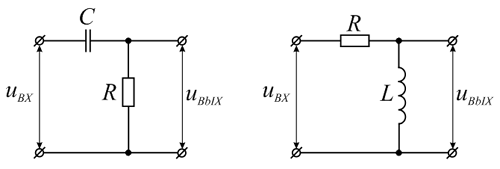 
Простейшие .       В настоящее время большинство дифференцирующих цепей основаны на RC-цепях, поэтому будем рассматривать их, но все основные выкладки соответствуют также и RL-цепям.     Рассмотрим, как дифференцирующая цепь будет реагировать на прямоугольный импульс. Прямоугольный импульс представляет собой как бы два скачка напряжения. Реакцию RC-цепи на скачкообразное изменение напряжения рассматривалась выше, а в случае прямоугольного импульса выходное напряжение с дифференцирующей цепи будет в виде двух коротких импульсов различной полярности, длительность которых соответствует 3τ = 3RC и 3τ = 3L/R, в случае RL-цепи.

Реакция дифференцирующей цепи на прямоугольный импульс.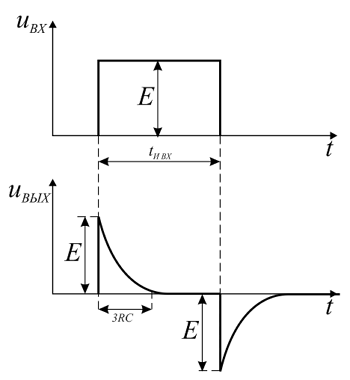 Из величины и формы выходного напряжения можно сделать вывод, что дифференциальные цепи вполне могут применяться для уменьшения длительности импульсов, что довольно часто применяется на практике и ранее такие цепи иногда называли укорачивающими.        Постоянная времени RC-цепи обозначается буквой t , в другой литературе обозначают большой буквой T. Чтобы было проще для понимания, давайте также будем обозначать постоянную времени RC цепи большой буквой Т.Итак,  стоит запомнить, что постоянная времени RC-цепи равняется произведению номиналов сопротивления и емкости и выражается в секундах, или формулой:                                     T=RCгде T – постоянная времени , СекундыR – сопротивление, ОмС – емкость, Фарады    Посчитаем,  чему  равняется постоянная  времени нашей цепи. Так конденсатор емкостью в 100 мкФ, а резистор 1 кОм, то постоянная времени равняется T=100 x 10-6 x 1 х 103 =100 x 10-3 = 100 миллисекунд.5 Выполнение работы5.1 Порядок выполнения работы5.2 Произвести расчет  R и C дифференциальной цепи  согласно  варианта таблицы 1.                                                                                                       Таблица 1.продолжение                                                                                                                                      6 Содержание отчета6.1 Тема  работы.6.2 Цель  работы. 6.3 Исходные  данные.6.Расчет  R и C дифференциальной цепи  .6.5 Выводы  по  выполненной  работе.    Отчет оформляется на листах  А4 с основными  надписями согласноГОСТ 2.104-68                        7  КОНТРОЛЬНЫЕ  ВОПРОСЫ7.1  Для каких целей предназначены дифференциальной цепи  ?7.2  Принцип действия дифференциальной цепи ?7.3  Основные параметры дифференциальной цепи ?.                                  8  ЛИТЕРАТУРА8.18.1 Брамер Ю.А., Импульсные и цифровые  устройства: учебник для студентов электрорадиоизмерительных сред. спец. учеб. завед. – М.: Высшая школа., 2003, - 351с. №ВАР.     1    2     3     4    5     6     7     8    9Ti, мил.сек.   5 0    30   70    45 60  3575 80 90№ВАР.     10   11    12    13   14    15    16    17   18Ti, мил.сек.   5 0    30   70    45 60  3575 80 90